Air Pressure HomeworkHypothesis: (what you think will happen) Air pressure will predict what the weather is likely to do for the next 24 hrs Method: (what you do to find out) For this task you are going to gather your own data (when you gather the results for yourself it is called a primary data) Build a barometer, either use the diagram to help you or try one of the different versions you can find online e.g. wiki how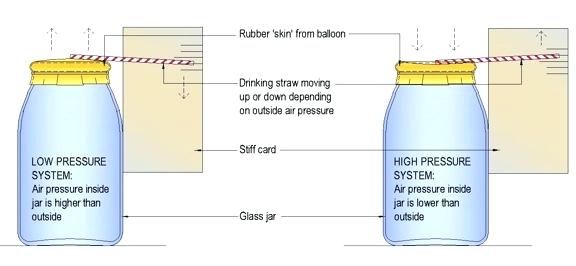 At the same time each day look at the gauge and not if the arrow is pointing up (High pressure) or Down (low pressure) When you check again the following day write in your sheet what the weather actually was for the previous 24 hrs e.g. Wet, windy, cold, warmAnalysis of results: (what you actually found out) Which day had the best weather Which day had the worstWas there a pattern between where the needle pointed and what weather you experienced for the next 24 hrs? Conclusion: (did you prove your hypothesis? –it’s ok if you didn’t!) Air pressure Did/Didn’t seem to predict the weatherData collection sheet After you have collected your data for 7 days answer the following questions Analysis of results: ______________ had the best weather ______________ had the worst weatherWas there a pattern between where the needle pointed and what weather you experienced for the next 24 hrs? Conclusion : Air pressure Did/Didn’t* seem to predict the weather (*Score out as appropriate)DayArrow pointed up or downWhat the Weather actually was likee.g. Good/ fair/bad+ it is your choice how detailed you want to be here  Monday TuesdayStraight 35 mph winds 120C 44 mm of rain Wednesday Up Thursday Friday Saturday Sunday